ACADEMIE DES CONFRERIES PROVENCE ALPES COTE D AZUR 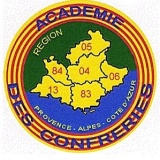 Le Calendrier des manifestations 2024 (à jour le 1er FEVRIER 2024)Seuls les chapitres principaux sont inscrits, Il s’agit des dates des chapitres communiqués par les membres de l’Académie sous réserve de modification pour informations : dates chapitres 'académie' non communiqués  :83Mimosa et rabelaisien ;                       pas de chapitre83 Esprit du vin                                       pas de chapitre en 2483Rameau d’Argent :                              en attente83Amis du vin et cochon coeur de var ; ""83Castanaires                Octobre           "" 84Taste grappe d'avignon                      ""84Taste fougasse                                   ""84Melon de cavaillon                             ""84Fraise de carpentras                          ""Dates chapitres amis   ReçusVin du pays du Gard ; D 21 Janvier St Vincent à St Maurice de Cazevieille                                   S  8   Juin      Lieu à définir                                                                                   Amarena et nebbiolo :22/23 Juin à SizzanoNoisette tende et gentila ; les 14 et 15 septembre à CortemillaDATESCONFRERIESCONFRERIESLIEUXjanvier0D 18 FevrierLa CabochePuget Ville83Puget Ville83Mars0D 7 AvrilOlivado de Provence alpes maritimesREPORTEREPORTED 21 avrilCompagnons Aïoli Sollies ToucasSollies Toucas 83Sollies Toucas 83D 5 MaiLa Roquebrunoise cote de provenceRoquebrune sur Argens83Roquebrune sur Argens83D 19 MaiCerise Précoce du LucLe luc83Le luc83D 2 JUIN Gd Ordre caillette du MuyLe Muy 83           Le Muy 83           S 6 juilletAil de PiolencPiollenc 84Piollenc 84SAMEDI 31 AOUTFigue de SolliesSollies Pont 83Sollies Pont 83S 31 aout/1 er septembreSan Antòni Dóu PorquetLe Val 83Le Val 83D 8 septembrePois chicheRougiers 83Rougiers 83S/D 12/13 octobreChevaliers de l’Aïet Trets 13Trets 13S 23 novembre soiréeBeaujolais devoir méditerranéenPierrefeu  83Pierrefeu  83D 24 novembreGoute vins de l enclave des papesValreas 84Valreas 84